SIPV N.° 149-2022 (Anexo)Que la normativa vigente de Calidad del Servicio de los Sistemas de Distribución de energía y sus anexos se encuentran encuentra disponible públicamente en la página web oficial de la SIGET, mediante la siguiente ruta: Inicio > Gerencias, Registro > Electricidad > Tarifas de electricidad > normativa-electricidad. O mediante el siguiente enlace: https://www.siget.gob.sv/gerencias/electricidad/normativa-electricidad/ 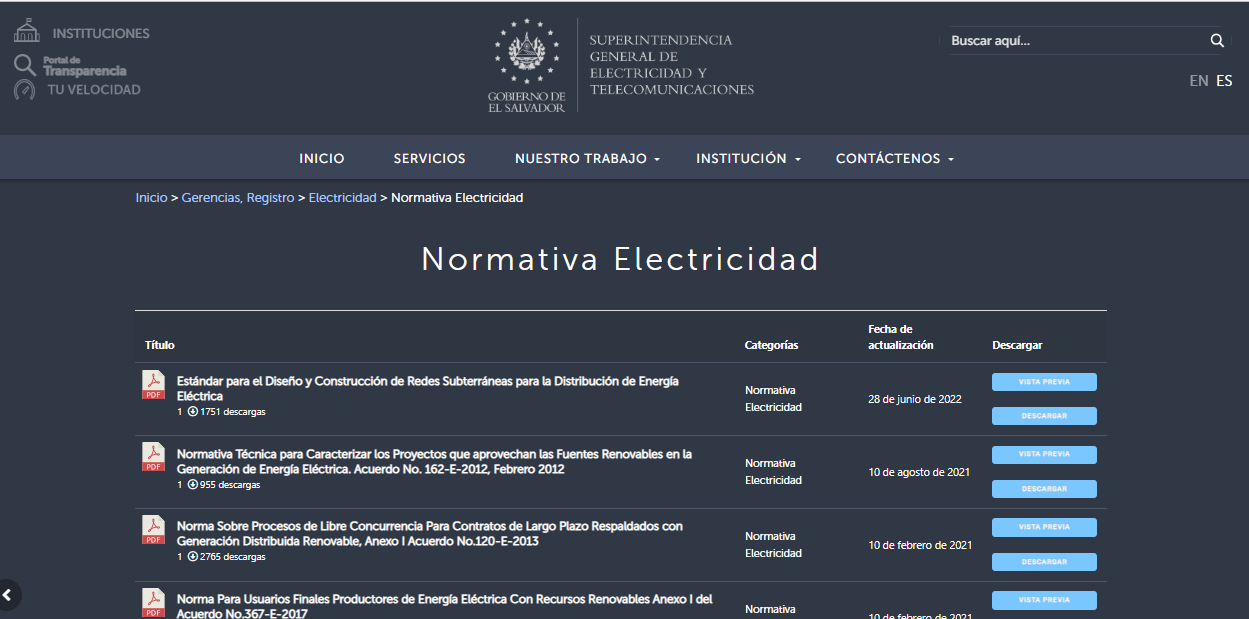 A continuación, se detalla las normativas correspondientes a la petición, que se pueden descargar en el enlace anterior:Normas de Calidad del servicio de los Sistemas de DistribuciónMetodología Para el Control de la Calidad del Servicio Comercial. (Anexo A)Metodología para el Control de la Calidad del Servicio Técnico (Anexo B).Metodología para el Control de la Calidad del Producto Técnico referente a la Regulación de la Tensión (Anexo C).Metodología para el Control de la Calidad del Producto Técnico Referente a la Campaña de Perturbaciones Armónicas y Flicker (Anexo D).Metodología para el Control de Equipos de Medición(Anexo E)Modificación de la normativa para la compensación por daños económicos o a equipos, artefactos o instalaciones. Acuerdo 788-E-2013Modificación de la normativa para la compensación por daños económicos o a equipos, artefactos o instalaciones. ANEXO, Normativa por Daños 